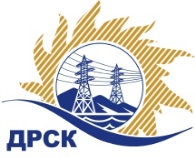 Акционерное Общество«Дальневосточная распределительная сетевая  компания»ПРОТОКОЛ № 453/ПРУ -Рзаседания Закупочной комиссии по запросу предложений в электронной форме «Периодический медосмотр персонала СП "Западные ЭС"», закупка № 916СПОСОБ И ПРЕДМЕТ ЗАКУПКИ: запрос предложений в электронной форме «Периодический медосмотр персонала СП "Западные ЭС"», закупка № 916. _________КОЛИЧЕСТВО ПОДАННЫХ ЗАЯВОК НА УЧАСТИЕ В ЗАКУПКЕ: 2 (две)  заявки.ВОПРОСЫ, ВЫНОСИМЫЕ НА РАССМОТРЕНИЕ ЗАКУПОЧНОЙ КОМИССИИ: О рассмотрении результатов оценки заявок Участников.О признании заявок соответствующими условиям Документации о закупке.О проведении переторжкиРЕШИЛИ:По вопросу № 1Признать объем полученной информации достаточным для принятия решения.Принять к рассмотрению заявки следующих участников:По вопросу № 2Признать заявки соответствующими условиям Документации о закупке и принять их к дальнейшему рассмотрению.По вопросу № 3Провести переторжку;Предметом переторжки является цена за единицу продукции за 3 года, Допустить к участию в переторжке заявки следующих Участников: Определить форму переторжки: заочная;Назначить переторжку на 08.07.2019 г. в 15:00 час. (амурского времени);Место проведения переторжки: Единая электронная торговая площадка (АО «ЕЭТП»), по адресу в сети «Интернет»: https://rushydro.roseltorg.ru.Исп. Коротаева Т.В.Тел. 397-205г. Благовещенск«04»  июля 2019№п/пНаименование, ИНН Участника и/или его идентификационный номерДата и время регистрации заявкиФГБУЗ "Дальневосточный окружной медицинский центр Федерального медико-биологического агентства" 
ИНН/КПП 2539008116/410102001 
ОГРН 102250211847320.05.19 08:08ЧУЗ "ПОЛИКЛИНИКА "РЖД-МЕДИЦИНА" ГОРОДА БЕЛОГОРСК" 
ИНН/КПП 2804010933/280401001 
ОГРН 104280011247504.06.19 08:02№п/пДата и время регистрации заявкиНаименование Участника закупки Цена заявки на участие в закупке, руб. без НДС120.05.19 08:08ФГБУЗ "Дальневосточный окружной медицинский центр Федерального медико-биологического агентства" 
ИНН/КПП 2539008116/410102001 
ОГРН 1022502118473Планируемый объем услуг и материалов на период действия договора) -  3 265 000.00  руб. без НДС.Суммарная стоимость единичных расценок предлагаемой продукции (работ, услуг) за три года.–   13 425,00 руб. без НДС204.06.19 08:02ЧУЗ "ПОЛИКЛИНИКА "РЖД-МЕДИЦИНА" ГОРОДА БЕЛОГОРСК" 
ИНН/КПП 2804010933/280401001 
ОГРН 1042800112475Планируемый объем услуг и материалов на период действия договора) -  3 265 000.00  руб. без НДС.Суммарная стоимость единичных расценок предлагаемой продукции (работ, услуг) за три года –17 808,00 руб. без НДС№Наименование Участника закупкиНаличие «желательных условий» в Протоколе разногласий по проекту Договора1ФГБУЗ "Дальневосточный окружной медицинский центр Федерального медико-биологического агентства" 
ИНН/КПП 2539008116/410102001 
ОГРН 1022502118473нет разногласий2ЧУЗ "ПОЛИКЛИНИКА "РЖД-МЕДИЦИНА" ГОРОДА БЕЛОГОРСК" 
ИНН/КПП 2804010933/280401001 
ОГРН 1042800112475«желательные» условия п. № 2.2.2; 5.5; 5.6 Протокола разногласий Заказчиком принимаются и будут учтены при заключении Договора; остальные условия Протокола разногласий Заказчиком не принимаются.№ п/пНаименование Участника Цена заявки на участие в закупке, руб. без НДСВозможность применения приоритета в соответствии с 925-ПП ФГБУЗ "Дальневосточный окружной медицинский центр Федерального медико-биологического агентства" 
ИНН/КПП 2539008116/410102001 
ОГРН 1022502118473Планируемый объем услуг и материалов на период действия договора) -  3 265 000.00  руб. без НДС.Суммарная стоимость единичных расценок предлагаемой продукции (работ, услуг) за три года.–   13 425,00 руб. без НДСнетЧУЗ "ПОЛИКЛИНИКА "РЖД-МЕДИЦИНА" ГОРОДА БЕЛОГОРСК" 
ИНН/КПП 2804010933/280401001 
ОГРН 1042800112475Планируемый объем услуг и материалов на период действия договора) -  3 265 000.00  руб. без НДС.Суммарная стоимость единичных расценок предлагаемой продукции (работ, услуг) за три года –17 808,00 руб. без НДСнетСекретарь Закупочной комиссии  ____________________М.Г. Елисеева